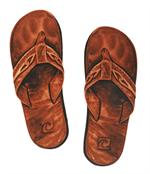 Посвященный христианин – тот, кто…Раздел 1: Посвященный Христу – Урок 1: Спасение	3Раздел 1: Посвященный Христу – Урок 2: Крещение	4Раздел 2: Посвященный делу Христа – Урок 1: Дух Святой	6Раздел 2: Посвященный делу Христа – Урок 2: Изучение Библии	8Раздел 2: Посвященный делу Христа – Урок 3: Молитва	9Раздел 2: Посвященный делу Христа – Урок 4: Свидетельство вашей веры	10Раздел 3: Посвященный Телу Христову – Урок 1: Участие в церкви	13Раздел 3: Посвященный Телу Христову – Урок 2: Единство	15Раздел 3: Посвященный Телу Христову – Урок 3: Жертвенное даяние	17Раздел 3: Посвященный Телу Христову – Урок 4: Служение духовными дарами	19Раздел 1: Посвященный Христу – Урок 1: Спасение
Вопрос: Что означает быть спасенным?Проблема: Бог совершенный. У Него нет абсолютно никаких недостатков. Библия гласит, что Он святой. Из-за Своей совершенной природы Он не может иметь ничего общего с грехом.Человек греховный. Все люди избрали противление Богу. Все люди сознательно избрали следовать своей воле вместо Божьей (Псалом 13:2-3; Римлянам 3:23).За грех человек заслуживает наказание – отделение от Бога. По причине нашего греховного состояния и Божьей святой природы мы отделены от Бога. Библия гласит, что те, кто умирает в своем греховном состоянии, будут навечно отделены от Бога. Это называется второй смертью (Римлянам 6:23; Откровение 20:14, 21:8).Ответ:Бог любит нас! Даже хотя мы согрешаем, даже хотя мы запутались, даже хотя мы противимся Ему – Он любит нас! Это вечная любовь, выраженная в Его желании восстановить общение с нами. Он являет нам Свою благодать и милость через Своего Сына, Иисуса.Бог - СвятойЧеловек - греховный, заслуживающий смертной кары.Иисус уплатил за нашу вину (Римлянам 5:8; 1 Коринфянам 15:3-4).Благая Весть:Бог через Свою благодать предлагает нам спасение, если мы возложим свою веру на Его Сына, Иисуса Христа (Римлянам 6:23; Иоанна 3:16-18; Иоанна 3:36; Римлянам 10:9, 13; Ефесянам 2:8-9).Две важные истины:Бог – Своей силой, по причине Своей благодати – спасает нас.Бог – Своей силой, по причине Своей благодати – хранит наше спасение.Вывод:Если вы никогда не возлагали свою веру на Иисуса Христа, хотя испытываете глубокое побуждение – то совершите такие простые шаги:Признайте свое греховное состояние и его последствия.Покайтесь в своих грехах – попросите Бога простить вас. Попросите у Него силы, чтобы отвернуться от грехов и следовать за Господом.Исповедуйте Иисуса как вашего Господа – расскажите Ему и другим, что вы следуете за Ним как таковым.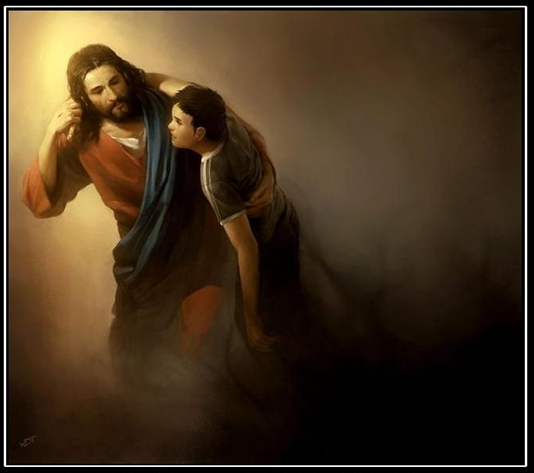 Раздел 1: Посвященный Христу – Урок 2: Крещение 
Вопрос: Что такое водное крещение верующего? Важно ли оно для последователя Иисуса Христа?Сегодня бытует много представлений относительно водного крещения. Одни утверждают, что оно очень важно, даже необходимо, для спасения. Другие говорят, что оно не столь значительное, и что, на самом деле, это вопрос предпочтений. Некоторые говорят, что важно, когда и как вы его совершаете. Также говорят, что имеет значение его смысл.Истина в том, что водное крещение – это одно из наиболее значимых и важных событий нашей христианской жизни. Каждый верующий через водное крещение должен стремиться к пониманию, а затем почитанию Христа.Пример Христа:Для надлежащего понимания важности, придаваемой совершению водного крещения, необходимо лишь посмотреть на пример нашего Спасителя, Иисуса Христа.Иисус был крещен в воде (Луки 3:21; Марка 1:9-10).Иисус заповедает нам креститься в воде (Матфея 28:19).Пример Иисуса и Его заповедь ясно показывают, что это важное учение, которому мы должны учить и следовать.Крещение по Библии:Возможно, вы слышали, как люди отзываются об определенном учении относительно крещения. Может, вы слышали, как люди говорят: «Ну, это то, чему учит церковь той деноминации». Другие говорят о православном, католическом или лютеранском понимании крещения. Истина в том, что существует лишь одна Библейская доктрина о крещении. Нас не интересует следование учениям какой-либо деноминации, а только ясное учение Священного Писания.Библейский метод:В Библии есть описание лишь одного вида водного крещения. Это метод погружения в воду. В Писании нет ни одного описания окропления или поливания водой. Новозаветное крещение всегда совершалось путем погружения.Марка 1:9 – река ИорданМарка 1:10 – «когда выходил из воды»Иоанна 3:23 – «там было много воды»Деяния 8:36 – «вот вода…»Греческий текст – буквальный перевод – «погружение в воду»Если ваше желание – слушать Библию, а не человеческие понятия, тогда вы приходите к четкому выводу, что следует креститься, как велит Библия, то есть через погружение.Библейское значение:Библейское значение водного крещения и используемый метод тесно связаны между собой. Если изменить метод, утратится значение.Водное крещение удостоверяет покаяние верующих в грехах (Матфея 3:11).Водное крещение удостоверяет верующих как участвующих с Иисусом Христом в Его смерти, погребении и воскресении (1 Коринфянам 15:3-4, Римлянам 6:4-7).Водное крещение удостоверяет верующих как получающих новую природу во Христе (2 Коринфянам 5:17, Римлянам 6:4).Водное крещение удостоверяет верующих Духом Святым и церковью (Деяния 2:38, 1 Коринфянам 12:13).Водное крещение удостоверяет верующих как действительно облекшихся во Христа (Галатам 3:27).Библейское побуждение:Существует много ложных представлений о том, почему мы совершаем водное крещение. Будет лучше, если мы прежде выясним, что по Библии не является побуждением для крещения.Акт водного крещения не спасает нас.Акт водного крещения не смывает наши грехи.Акт водного крещения не обеспечивает наше спасение.Акт водного крещения не дает нам Духа Святого.Акт водного крещения не делает нас более духовными.Побуждение к водному крещению – это…Показать нашу любовь к Иисусу (Иоанна 14:15).Чтить Христа через послушание (Матфея 28:19).Удостоверить нас совершением крещения Духом Святым (Марка 1:8).Удостоверить нас смертью, погребением и воскресением Христа (Римлянам 6:3-4).Удостоверить нас местным сообществом последователей Иисуса (Деяния 18:18).Удостоверить нас с теми, кто является новым творением (Римлянам 12:1-2).Удостоверить нас с теми, кто облекся во Христа (Галатам 3:27).Вывод:Последователь Иисуса Христа непременно должен последовать за Ним в водном крещении. Метод крещения имеет значение. Сроки имеют значение. Смысл имеет значение. Если вы не принимали Библейского водного крещения – тогда нужно это сделать. Бог благословит вас, использует это и будет прославлен через это.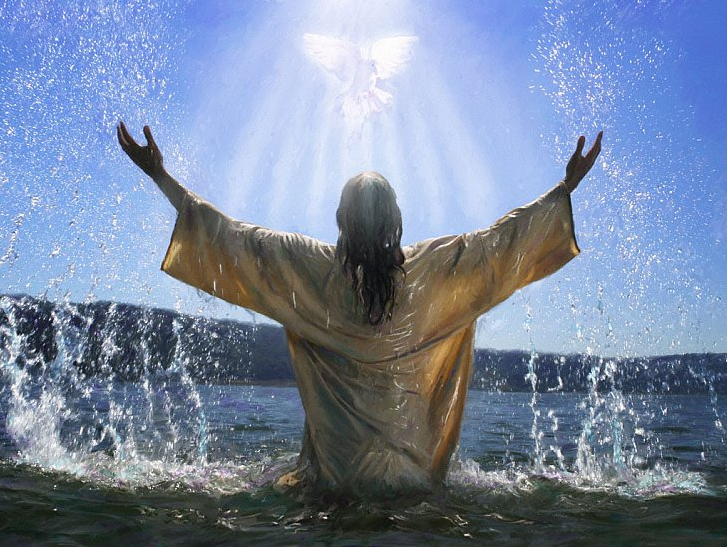 Раздел 2: Посвященный делу Христа – Урок 1: Дух Святой
Вопрос: Кто такой Дух Святой? Какая Его цель?Сегодня бытует множество разных представлений о Духе Святом. Некоторые странные идеи подаются как истинные. Некоторые рассматривают учение о Духе Святом как смущающее или даже разделяющее. По этой причине многие церкви решили вообще обходить стороной данную тему. И это продолжает наносить вред пониманию церквами столь основополагающей истины. На самом деле, Дух Святой очень важен для нашей жизни как последователей Иисуса Христа. Вместо того чтобы пренебрегать или обходить эту тему, нам следует глубже исследовать этот важнейший вопрос.Кто такой Дух Святой?Дух Святой – это Бог. Он Член Святой Троицы. Есть Бог Отец, Сын Божий Иисус и Дух Святой. Библия представляет Их как отдельные Личности и как Божественное Единство (Иоанна 14:23-26).Дух Святой – это Личность, подобно как Иисус есть Личность. Мы не говорим о Духе Святом как о «чем-то». Он – отдельная Личность. Дух Святой – это Помощник, посланный пребывать в сердцах всех верующих после того, как Иисус снова пошел к Отцу после Своего Воскресения (Деяния 1:3-11).Дух Святой – это дар от Бога для тех, кто принимает Его Сына Иисуса как Господа (Иоанна 15:26).Дух Святой дает способность верующим и укрепляет их для свидетельства об Иисусе (Деяния 2:8-9).Когда верующий принимает Духа Святого?Священное Писание ясно говорит, что человек получает полноту Духа Святого в момент своего спасения. Он Личность, а поэтому неделимый. Невозможно получать Его «в рассрочку»! (Деяния 11:17; 1 Коринфянам 6:19-20; Галатам 3:2, 14; Ефесянам 1:13).Это важный пункт доктрины, потому что христианину невозможно следовать за Христом отдельно от водительства и подкрепления Духа Святого.Что совершает Дух Святой в жизни верующего?Бог Дух Святой укрепляет и дает способность проводить христианскую жизнь. Дух Святой абсолютно необходим, чтобы своими мыслями, делами и служением угождать Богу (Римлянам 12:2, Галатам 5:22-23).Дух Святой совершает такие дела в верующих:Дает возможность верующим победить ветхую природу (Галатам 5:16-17).Наставляет верующих (Иоанна 14:25-26).Дает верующим благочестивую мудрость (1 Коринфянам 2:12-13).Дает верующим возможность провозглашать и свидетельствовать об Иисусе (1 Коринфянам 12:3; Деяния 1:8).Дает верующим дары для служения церкви (1 Коринфянам 12:4-7).Укрепляет верующих для победы над сатаной и миром (1 Иоанна 4:4).Свидетельствует верующим о спасении (Римлянам 8:16).Из Библии становится ясно, почему христианам необходимо пребывание в них Духа Святого.Какие есть свидетельства о том, что человек исполнен Духом Святым?Некоторые люди стремятся показать, что они «исполненные Духом» христиане. Они желают производить дела и знамения, которые удостоверяли бы их как таковых. Другие задаются вопросом, исполнены ли они Духом Святым. Их волнует, как можно это узнать и почему другие люди кажутся более духовными, чем они.Библия дает ясность в этом вопросе. Существует ясное свидетельство, что Дух Святой обитает в человеке. Это свидетельство зримое и распознаваемое. В Слове Божьем это свидетельство называется «плод Духа». Это плод становится внешне явным в человеке, имеющем в себе Святого Духа. Плод Духа описан в Галатам 5:22.Быть исполненным Духом христианином:Библия проливает свет в этом вопросе – ми полностью получаем Духа Святого при нашем спасении. Да, Библия также говорит нам, чтобы мы постоянно исполнялись Духом Святым (Ефесянам 5:18). Поэтому возникает вопрос – как нам исполняться еще больше тем, чем мы уже наполнены? Хороший вопрос!В Ефесянам, глава 5, Слово Божье говорит о том, чтобы пребывать полностью под контролем пребывающего в нас Духа Святого. Это процесс того, как «быть исполненным», то есть «направляемым». Точно так же, как человек, который наполнен вином, находится под контролем вина (в состоянии опьянения) – так и человек, исполненный Божьим Духом, должен быть под контролем Духа.Мы должны ежедневно пребывать в этом процессе «наполнения». Для этого нужно – Полное подчинение. Вы должны подчинить свою волю, свои планы и приоритеты руководству Духа Святого в вас. Он хочет наполнить ваш дух, влиять на вашу душу и проявлять волю Божью через ваше тело, которое является Его храмом (1 Коринфянам 6:19).
Постоянный контроль. Чтобы быть исполненным Духом Святым, вы должны предоставлять Ему постоянный контроль. Это не просто одноразовое желание или событие. Это ежедневный, даже ежеминутный процесс. В Ефесянам 5:18 человек, который опьянел, находится под контролем иного влияния. Это влияние контролирует его передвижение, речь и даже ход мышления. Подобным образом влияние Духа Святого должно контролировать каждый аспект нашей жизни. Как пьяный человек должен продолжать пить, чтобы оставаться в этом состоянии, так и христианин должен быть непрерывно исполненным постоянным подчинением.Какое огромное благословение дал нам Бог! Будем же славить Его за дар руководства, водительства и силы, предоставленного нам Духом Святым (Иоанна 14:16-18).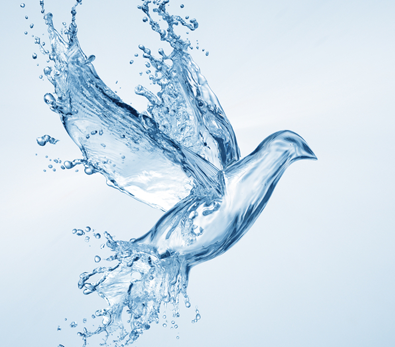 Раздел 2: Посвященный делу Христа – Урок 2: Изучение Библии
Вопрос: Что такое Библия и какую роль она играет в жизни христианина?Истина:Библия – это богодухновенное Слово Божье. Она совершенная, полная и безошибочная. Наше богословие основывается только на ней. Она – наше руководство в вере и нашей христианской жизни.Три факта о Библии:Библия была вдохновлена Богом (2 Тимофею 3:16; 2 Петра 1:20-21).Библия ведет нас к спасению (Иоанна 20:31).Библия оснащает нас для христианской жизни (2 Тимофею 3:16-17).
Учение (доктрина) – чтобы учить нас, как житьОбличение – чтобы показать нам, в чем мы не правыИсправление – чтобы показать нам, что правильноНаставление в праведности – чтобы показать нам, как своей жизнью угождать БогуКак получить пользу от Слова Божьего:Слышать Слово Божье. Быть там, где проповедуется Библия (Римлянам 10:17; Откровение 2:17).Читать Слово Божье (Откровение 1:3).Иметь планУделять времяБыть последовательнымИзучать Слово Божье (2 Тимофею 2:15). Внимательно, тщательно изучать Слово Божье посредством:Групп ученичества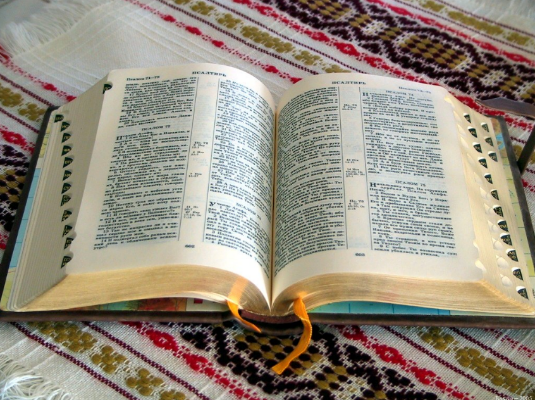 Библейских классовУчебных комментариевБиблейской СимфонииБиблейских словарей и т.п. Учить наизусть Слово Божье (Псалом 118:11).Составить планПроявлять прилежаниеБыть последовательнымРазмышлять над Словом Божьим (Ис. Навин 1:8).Рассуждать о нем.Пребывать в нем.Бог дал Своему народу огромное благословение через Свое письменное Слово. Христиане должны очень ценить это. От нас требуются усилия, чтобы дать Слову направлять нас в нашем стремлении славить Бога. Будем же воистину «людьми Библии».Раздел 2: Посвященный делу Христа – Урок 3: Молитва
Вопрос:Что такое молитва? Она необходима? Что она дает для верующего?Истина: Молитва – это общение с Богом. Это проведение времени с Богом, беседа с Ним и слушание Его ответа. Это благословение и привилегия для народа Божьего.Какая цель молитвы?Молитва на самом деле имеет лишь одну цель. Эта единственная цель состоит в том, чтобы была исполнена воля Божья. Молитва – это процесс поиска воли Божьей, а также мудрости и силы для исполнения ее (Матфея 6:10). Некоторые люди считают или, по крайней мере, поступают так, будто цель молитвы – это упрашивать или умолять Бога следовать нашей воле. Другие молятся в убеждении, что могут заставить Бога действовать. Истина в том, что Божий план всегда самый лучший. Молитва помогает нам определить этот план, а затем получить ресурсы, чтобы следовать ему.Что доступно через молитву?Наш Бог суверенный. Он Творец всего, Вседержитель всего, Он – над всем! Бог говорит, когда мы молимся по воле Его; Он даст нам все, о чем мы просим. Следовательно, мы должны понимать, что через молитву нам доступны все Божьи ресурсы (Матфея 7:7-11, Иоанна 14:13-14).Кто участвует в молитве?Большинство людей заявляют, что молятся, или, как минимум, иногда молятся. Большинство людей считают, что любая молитва, совершенная любым человеком, услышана Богом. Однако на самом деле, молитва включает только двух участников – Бога и Его детей. Матфея 6:9 гласит: «Отче наш, сущий на небесах». Молитва совершается между Отцом и только теми, кто назван Его детьми. Грустный факт в том, что не каждый есть дитя Божие. В 1-ой главе Евангелия от Иоанна нам сказано, кто такие дети Божии. Говоря об Иисусе, здесь сказано: «А тем, которые приняли Его, верующим во имя Его, дал власть быть чадами Божиими» (Иоанна 1:12). Не каждый дитя Божие – только верующие! Прежде чем получить ответ на свои молитвы, человек должен принять Иисуса Христа как своего Господа и Спасителя. Бог становится нашим Отцом через наше рождение свыше.Почему мы должны молиться?Молитва – это привилегия. Молитва – для верующих. Однако остается вопрос: почему христиане должны активно пребывать в молитве? Библия дает нам много разных причин. Вот некоторые:Чтобы получить мудрость (Иакова 1:5).Чтобы показать Богу, что мы благодарны (1 Фессалоникийцам 5:16-18).Чтобы получить просимое (Матфея 6:11, Евреям 4:16).Для укрепления, отваги и силы жить, как христианин (Деяния 4:31).Как я должен молиться?Иногда мы задаемся вопросом, правильно ли мы молимся. Иногда нам интересно знать, есть ли какой-то лучший способ молитвы. Хорошая новость! Бог даже говорит нам, как нужно молиться для получения результатов!Правильное побуждение (Матфея 6:5).Правильный метод (Матфея 6:7).Правильный образец. «Образцовая молитва» (Матфея 6:9-13). Раздел 2: Посвященный делу Христа – Урок 4: Свидетельство вашей веры
Вопрос:Должен ли каждый последователь Христа участвовать в распространении Благой вести Иисуса? Разве нет людей, которые ответственны за эту деятельность – больше, чем другие?Истина: Каждый христианин призван говорить другим, как он получил прощение и обрел мир с Богом. Наша привилегия – вести других к Иисусу.Современный разрыв:Когда мы читаем описание ранней церкви в Новом Завете, то находим последователей Христа, которые в своей основе были посвящены тому, что рассказывали другим об обретенной ими надежде. Мы читаем о мужчинах и женщинах, которые сталкивались с большими бедами и гонениями за свои убеждения – однако они твердо стояли. Следовать за Христом и не говорить о Нем другим – такого варианта не существовало.Сегодня, к сожалению, ситуация, похоже, противоположная. Мы встречаем много людей, которые заявляют, что они христиане и посещают церкви – но они редко пытаются указать людям на Иисуса, если вообще это делают. Можно с уверенностью утверждать, что ранняя церковь не поняла бы этот разрыв между следованием за Христом и исполнением призыва Христа распространять Благую весть.Божья прерогатива:Бог ясно заявляет, что любит всех людей. Он желает пребывать в тесных взаимоотношениях со всеми людьми. В отличие от человека, Он не основывает эту любовь на расе, образовании, статусе, достатке человека или его прошлом. Он просто любит человека! Эта великая любовь побуждает Его спасать человека, хотя это стоило Ему Сына. Никогда не было явлено большего проявления любви. Божье желание состоит в том, чтобы человек был спасен! Он доказал это через Христа. Он не против нас – нет, Он за нас! (Иоанна 3:16, Римлянам 5:8, 1 Тимофею 2:3-4, 2 Петра 3:9).Божий план:В Библии ясно сказано, что Бог любит человека. На самом деле, Он прошел долгий путь, чтобы спасти человека. Его труд совершен через Христа. Спасение доступно всем людям через покаяние в их грехах и возложение своей веры на Иисуса. Однако здесь великая тайна! Божий план состоит в том, чтобы Его народ рассказывал другим – чтобы те получили это спасение. В действительности, Он доверил нам это движение! Истина в том, что Бог призвал Своих последователей настолько страстно относиться к Себе, чтобы они взялись за Его дело. Его план – нести Слово людям через Его народ. Вы можете сказать: «Знает ли Он нас? Какой запасной план?» – Запасного плана нет! Люди найдут Христа через верность народа Божьего или они погибнут, никогда не узнав о великой Божьей любви из-за неудачи народа Божьего (Матфея 28:18-20, Деяния 1:8, 1 Петра 3:15).Наш приоритет:Понимание Божьей прерогативы, видение Божьего плана, принятие призвания Христа и свидетельство нашей веры – все это должно стать приоритетом верующего. Некоторые люди считают, что кто-то другой лучше оснащен или более одарен, чтобы рассказывать другим об Иисусе. Есть такие, которые думают, будто мы наняли на работу служителей церкви и благовестников, чтобы они этим занимались. Однако Библейская истина в том, что все христиане должны браться за это усилие. Невыполнение этого – это непослушание, это грех, а поэтому не соответствует воле Божьей.Хорошая новость в том, что Бог сделает нас способными к этой важной работе. Он даст нам силу и даже слова, какие нужно сказать. Все, что от нас требуется, это быть верными – и совершать усилие (2 Коринфянам 5:20).  Свидетельство вашей веры по Библии:На данный момент уже есть ясность относительно трех истин: во-первых, Бог желает, чтобы никто не погиб; во-вторых, Божий план состоит в том, чтобы Его народ приводил к Нему других людей; в-третьих, приоритетом в нашей жизни должно быть приведение других к Иисусу. Невзирая на все вышесказанное, большинство христиан, не менее 90 процентов, вовсе никого не привели к Христу. Легко увидеть, почему стопорится христианское движение. Тогда возникает вопрос: «Что нам с этим делать?»Три свидетельства:Люди придут к спасению на основании трех свидетельств. Понимание этих трех вещей поможет христианам свидетельствовать другим смело и отважно.Свидетельство Духа Святого:Первое, что нужно понимать – что спасение это Божий труд. Именно Бог влечет к Себе людей (Иоанна 6:44, Иоанна 12:32). Мы должны понимать, что спасение – это Божий труд, а наша ответственность в том, чтобы быть верными и распространять надежду, которой мы обладаем. Если мы посвящены выполнению своей части, то можем быть уверенны, что Бог выполняет Свою часть. Непосредственно сейчас Божий Дух Святой трудится в жизни бесчисленного количества людей, обличая их в грехах и указывая им на Иисуса. Будьте спокойны. Это Божий труд.Свидетельство христиан:Люди будут желать услышать Благую весть Иисуса на основании вашего свидетельства! У вас есть опыт, который найдет отклик в других. Вы можете достичь людей, которых никто другой не достигнет. Ваше свидетельство – это мощный инструмент! Однако истина вашего свидетельства имеет силу только тогда, когда вы рассказываете его.Сатана обманывает многих людей, чтобы они поверили, будто у них нет свидетельства или что никто не хочет его услышать. Эта ложь слишком долгое время держала многих людей «на обочине». На самом деле, если вы последователь Христа, то у ВАС есть свидетельство о Христе.Три части вашего свидетельства:Каким вы были до Христа.Как вы познакомились с Христом.Какая ваша жизнь сейчас во Христе.Христиане должны думать об этих трех вещах. Они должны планировать то, как они будут рассказывать об этом (даже тренироваться в этом). Эта простая история – ваша история – произведет большое воздействие на других, которые ищут надежду. Люди по своей природе любят истории. Они особенно любят истории, которые имеют прекрасный конец. Будьте подготовлены рассказать другим вашу историю. Бог ДЕЙСТВИТЕЛЬНО использует это!Свидетельство Священного Писания:Если спросить у большинства людей, то они скажут, что они христиане или спасенные. Однако из этих самых людей большинство не может сказать, что это значит по Библии. Будьте уверенны, Священное Писание точно нам говорит, что означает быть спасенным. Следовательно, мы должны знать, как использовать Слово Божье для приведения человека к Христу.Многие места Св. Писания можно использовать, чтобы указать людям на истину Евангелия. Возможно, вы не знаете все эти места. Поэтому будет лучше, если мы составим план с учетом тех мест, которые будем применять. Вот некоторые примеры:Иоанна 3:16Римлянам 5:8Римлянам 3:23, 6:23, 10:9, 10:13Другие подходы – Евангельские брошюры и т.п.Мы должны знать метод, который планируем применять. С практикой применение его будет выглядеть более естественно. Это также помогает убрать страх допустить ошибки. Ключом здесь служит опять-таки то, чтобы помнить – это Божий труд и это Божьи Слова. От нас же требуется лишь одно – быть верными.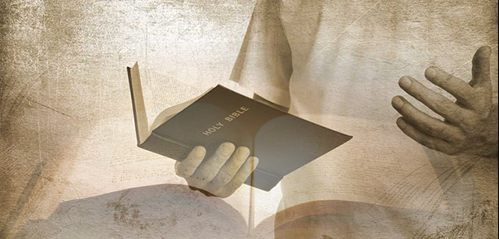 Раздел 3: Посвященный Телу Христову – Урок 1: Участие в церкви
Вопрос: Важно ли, чтобы последователь Иисуса Христа принимал активное участие в поместной церкви?Истина:Абсолютно важно, чтобы последователи Иисуса были посвящены поместной церкви. Это Божий план для нашего развития, ободрения и использования в Его служении. Вне этих отношений с поместной церковью наше христианское хождение очень затруднено.Тело Христово:Библия называет церковь Телом Христовым (1 Коринфянам 12:12, 14, 27). Эта аналогия много нам говорит о правильном функционировании церкви. Прежде всего, Иисус Сам есть Глава Тела (Колоссянам 1:18, Ефесянам 5:23). Это означает, что, во многом подобно физической голове,  Иисус возглавляет Тело. Подобно тому, как дела физического тела зависят от головы, так и каждое дело в церкви должно управляться ее Главой – Иисусом Христом. Точно так же, как отделенное от головы физическое тело мертво, так и не сосредоточенная на Иисусе и не управляемая Им церковь – также мертва.Аналогия церкви как Тела Христова дает нам также указание на цель церкви. Тело (церковь) осуществляет дела под руководством Главы (Иисуса). Попросту говоря, мы в церкви делаем то, что бы делал на земле Христос. Мы, как Его Тело, занимаемся Его трудом. Мы в буквальном смысле руки и ноги Христа на земле! Это означает, что церковь заботится не о том, что хочет делать она (или, что хотят делать другие) – но скорее о делах, которыми управляет Христос.Картина церкви как Тела также ясно говорит нам о важности каждого члена. Как физическое тело, не имея различных частей, является недостаточным, так и церковь испытывает затруднения, когда отсутствуют ее части. Было бы нелепо ожидать, чтобы физическое тело нормально действовало без конечностей или жизненных органов! В то же самое время от церкви иногда ожидают нормального действия без участия всех ее членов (1 Коринфянам 12:14-22).Дар Церкви:Вероятно, люди рассматривают поместную церковь как место, или некий клуб, или религиозную организацию, и не видят того, чем она на самом деле является – дар от Бога. Спасение по вере во Христа – это индивидуальное решение. Однако после этого решения Бог помещает нас в сообщество. Это Его творение. Это Его замысел (1 Коринфянам 12:18).Это сообщество имеет того же Лидера (Иисус), ту же цель, тот же фокус зрения и будет сталкиваться со многими одинаковыми ситуациями. Бог помещает нас в сообщество, чтобы обучиться, научиться, получить ободрение и молитвенную поддержку, а также найти место для служения! (1 Коринфянам 12:26-27). Быть христианином, и при этом стараться действовать вне этого сообщества, было бы ужасно. Церковь была создана для нас. Мы помещены в нее. Мы нуждаемся в церкви – и церковь нуждается в нас! Наш долг перед церковью:Когда мы начинаем видеть Божий замысел для церкви и Его план для нее, то становится все яснее, что мы имеем ответственность перед церковью. Она больше чем место, куда мы ходим, или клуб, к которому мы принадлежим, это ответственность, которую нужно брать на себя. Дело Христа нуждается в нашем посвящении. Сообщество Христа нуждается в вашем участии. Как посвященных Христу человек вы должны также быть посвященным Его Телу – церкви.Итак, разве церковь – не добровольное дело?Да, и еще раз да! Церковь – это Божий план, и она является Божьим замыслом. Это Божий дар для Его народа. Но разве церковь не является добровольным делом? Что, если вам не нравится церковь? Что, если вам не нравится проповедник? Что, если в вашем доме гости? Что, если вы смотрите по телевизору спортивную игру? Что, если вы заняты? Что, если…? Может, церковь это просто вариант на выбор?Апостол Павел ясно указывает, что мы нужны и что все мы имеем обязанности в церкви. Фактически, церковь страдает, когда мы не участвуем. В книге Деяния Апостолов мы видим, как в ранней церкви все нуждались друг в друге. Мы видим, как Божья цель осуществляется в этом сообществе. Прочитайте Евреям 10:23-25. Библия ясно говорит – церковь благословит нас! Однако мы также имеем заповедь: участвовать в жизни церкви. Если всех положительных доводов недостаточно, то помните, что это Библейское повеление. Не исполнять это повеление – грех.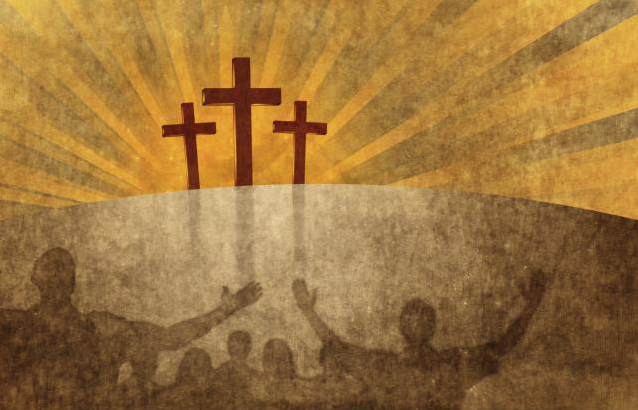 Раздел 3: Посвященный Телу Христову – Урок 2: Единство
Вопрос:Насколько важно для церкви иметь единство? Что это в действительности означает? Что может произойти, если церковь не имеет единства?Истина:Для поместной церкви абсолютно важно иметь единство. Что-либо меньшее, чем полное единство и совместный труд, отвлекает от труда Христа через Его церковь.Беда разобщенности:Приходилось ли вам слышать о церкви, поглощенной «внутренней церковной борьбой»? Приходилось ли вам быть в церкви, охваченной таким конфликтом? По правде говоря, ничего хорошего из этого не получалось. Истина в том, что такой конфликт в церкви – это беда. Сатана использует конфликт, чтобы разрушить и пустить под откос миссию церкви, пусть даже временно.Разобщенность – это бесчестье для церкви:Разобщенность – это бесчестье для поместной церкви. Мысль о том, что там, где учат о благодати, милости и прощении, все охвачено конфликтом, на самом деле разрушает любую достоверность, которую церковь надеялась иметь. Вместо того чтобы отличаться, церковь становится в точности такой же, как и окружающий мир.Разобщенность – это бесчестье для Христа:Иисус, Глава церкви, выступает за мир. На самом деле, Иисус назван Князем мира. Иисус сказал, что Он пришел, чтобы принести покой в мир, который отмечен отсутствием покоя. Легко увидеть, что, когда Его последователи охвачены безобразным конфликтом, то это не только плохо отражается на церкви – но также на Иисусе.Разобщенность – это отвлечение от Божьей миссии:Бог имеет миссию для Своей церкви. Эта миссия доверена только Его церкви. Когда церковь оказывается втянутой в конфликт, то эта миссия откладывается и даже может быть разрушена. Сатана, должно быть, насмехается над тем, как возможности и силы церкви отвлекаются на борьбу и разобщенность.Причина разобщенности:Хотя причины церковных конфликтов могут быть бесчисленными, корневая причина всегда та же самая – грех. Хотя люди могут смеяться по поводу вопросов, из-за которых церкви сражаются, вопрос остается действительно серьезным. По какому бы вопросу ни возникал конфликт в церкви, можно с уверенностью утверждать, что там действует сатана. Эгоизм, гордость, сплетни, злоба – все это находится в центре церковных конфликтов. Это вовсе не смешно и не маловажно. Это проявление греха.Иисус и единство церкви:Иисус знал козни сатаны, а также природу человека. Он знал о разрушении, которое могло произойти из-за разобщенности. Серьезность этого вопроса побудила Иисуса молиться о единстве верующих. Иисус молился этой молитвой, когда был близок к Голгофе, и приближалась Его собственная смерть на кресте. Единство было важным для нашего Спасителя (Иоанна 17:11, 20-23).Как может церковь сохранить единство?Молиться – Как Иисус молился о нашем единстве, так и мы должны молиться, чтобы мы имели единство и чтобы Бог защитил наше единство.Наступать - Христиане должны переходить в наступление, когда речь идет о сохранении единства церкви. Это означает, что мы делаем все, что в наших силах, для решения вопросов, говорим хорошо о других и поддерживаем единство церкви (Римлянам 12:18).Защищаться – Одновременно христиане должны защищать единство церкви. Христиане должны защищать руководство, персонал, программы, членов, потому что все они часть той же самой команды. Негативные разговоры следует заменить на позитивные, которые способствуют благу церкви.Служить – Замечено, что люди, которые верно служат делу Христа, наименее вероятно будут разрушать это дело. Те, кто служит верно, редко оказываются в центре церковных конфликтов. 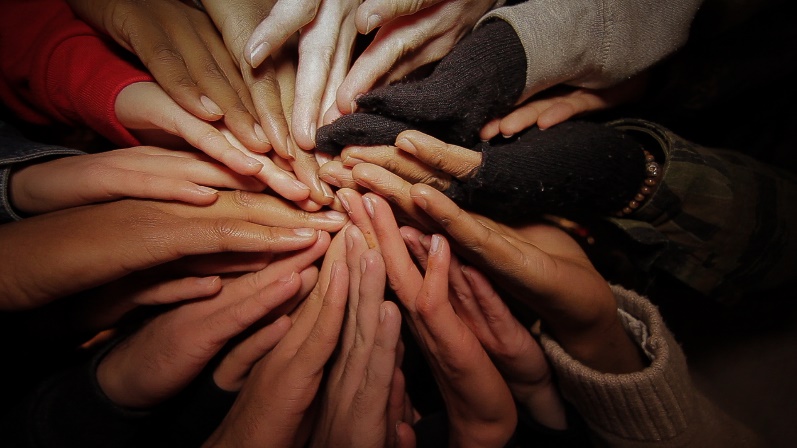 Раздел 3: Посвященный Телу Христову – Урок 3: Жертвенное даяние
Вопрос:Должны ли христиане посвящать себя жертвенному даянию на нужды своей поместной церкви? Является ли даяние необязательным? Влияет ли даяние на хождение верующего с Христом?Истина – Каждый христианин должен быть последовательным, посвященным и радостным жертвователем, и не только ради церкви, но, что самое важное, для христианского хождения верующего.Почему Библия придает особое значение деньгам и имуществу – Читая всю Библию, вы обнаружите повторяющуюся тему денег и имущества. Фактически, в Новом Завете есть больше стихов о деньгах, чем о небесах или аде. Вас не интересовало, почему это так? Нужны ли Богу ваши деньги? Неужели это особое подчеркивание денег является ухищрением, чтобы переместить богатство людей в церкви или к пасторам? Истина в том, что наше духовное состояние ясно отражает наше отношение к деньгам и то, как мы поступаем с ними. Фактически, никакой другой вопрос не может столь ясно указывать на наш выбор между Божьей системой и мирской системой, чем то, как мы используем наши деньги. Прочитайте Луки 12:16-34Подумайте о том, как мы рассматриваем деньги. Подумайте о том, насколько главными являются деньги во всем, что мы делаем. Подумайте о том, как деньги отвечают на следующие вопросы:В чем наша надежда?В чем наша безопасность?В чем наша вера?Что приносит нам радость?К чему мы стремимся?Какой наш приоритет?Щедрые ли мы?Деньги ясно указывают на нашу истинную систему убеждений. Самое интересное, что Бог знает об этом! Поэтому Он глубоко наставляет нас о том, как рассматривать и использовать деньги и богатство.Прочитайте Матфея 19:16-26Десятина – Начальный пункт Божьего наставления о жертвенном даянии начинается с десятины. Десятина буквально означает десятую часть всего. Многие люди считают, что десятина это максимальный требуемый размер даяния. Однако Библия определяет десятину как минимальный уровень даяния. Библия описывает другие виды даяния свыше и помимо десяти процентов (Левит 27:30, 32; Малахия 3:8-10).Бог использует десятину и Свои наставления о жертвенном даянии, для того чтобы обучить Свой народ. В культуре того времени, как и нашего, люди обучались тому, как приобретать, получать и удерживать богатство дальше. Богатство было мерой успеха и предоставляло определенный комфорт. Бог решил, чтобы в этой сфере Его народ был не таким. Вместо того чтобы жадно удерживать богатство, народ Божий должен давать его.Поэтому это даяние показывало: Послушание людейИх довериеИх приоритетСами их сердца – где твое сердце, там и сокровище твое …Три истины о десятине:Десятина принадлежит Богу – Мы иногда действуем, будто это мы проявляем щедрость и даем нашу десятину Богу. Когда мы посмотрим на формулировку этих стихов, то увидим, что все как раз наоборот. Десятина принадлежит Богу. Фактически, Малахии 3 говорит, что не давать десятину означает красть у Бога!
В действительности, все Божье – истина в том, что все и во всех случаях принадлежит Богу. Бог позволяет нам использовать деньги и имущество, как Его распорядителям. Если вы сомневаетесь в этом, тогда подумайте, кто владел вашим богатством 200 лет тому назад. Кто будет обладать вашим богатством через 200 лет? Ясно, что оно не было и не будет вашим! (Псалом 22:1; Второзаконие 10:14; Левит 25:23; 1 Паралипоменон 29:11-12; Псалом 49:10-12; Аггей 2:8).
Бог благословляет людей через их даяние – Когда народ Божий становится верным в даянии – Бог нас учит и обучает – но Он также обещает благословить нас! (Малахии 3:10; Луки 6:38).В отношении дисциплины даяния, Бог не стремится взвалить на нас бремя или наказать нас. Божья цель скорее в том, чтобы мы научились доверять Ему. Бог благословляет нас, чтобы мы были благословением для других!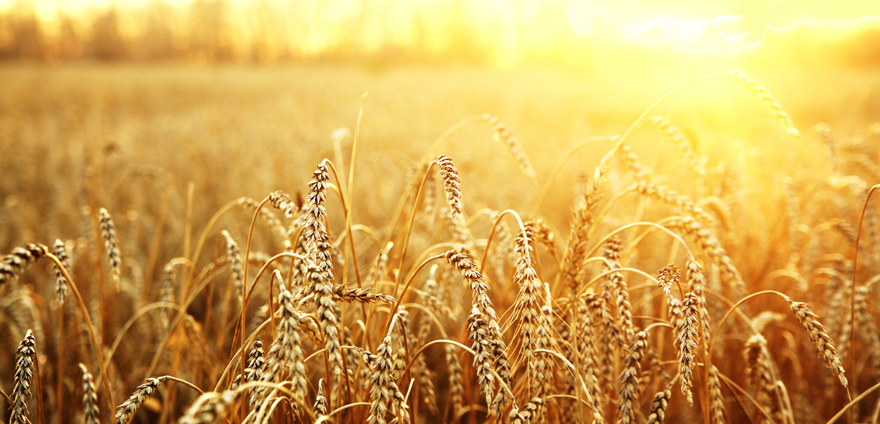 Раздел 3: Посвященный Телу Христову – Урок 4: Служение духовными дарами
Вопрос: Что такое духовный дар? Какая его цель? Все ли обладают духовным даром? Истина: Духовный дар – это сверхъестественная способность, данная христианам Богом, чтобы дать им возможность служить и созидать церковь. Каждый христианин имеет как минимум один духовный дар и отвечает за распоряжение этим даром.Как вы используете свой духовный дар? Некоторые не знают о дарах. Некоторые верующие просто не знают, какие существуют Библейские духовные дары. Тем более они не знают о своем конкретном даре.
Некоторые утаивают свои дары. Некоторые христиане знают, какой у них дар. Однако по какой-то причине они не используют этот дар активно для пользы Божьего труда через церковь.
Некоторые злоупотребляют своими дарами. Некоторые люди взяли дар, который Бог дал им для использования в церкви и для церкви, и решили использовать его где-то в другом месте.Все эти три ситуации причиняют вред церкви. Когда все члены церкви не приходят и не используют активно свои дары, церковь становится неполноценной. Служение церкви становится очень ограниченным. Попросту говоря, это вредит церкви.Чем не являются духовные дары – Для лучшего понимания наших духовных даров, полезно рассмотреть, чем духовный дар не является. Существует много ложных представлений относительно духовных даров. Во-первых, духовный дар – это не признак того, что человек имеет больше или меньше Духа Святого. Духовный дар не зависит от наполненности Духом Святым. Духовный дар не зависит от плода Духа, проявления которого перечислены в Галатам 5:22. Плод – это то, что происходит в результате исполнения человека Духом. Духовные дары:Ниже перечислены три перечня и краткие описания духовных даров. Вы можете найти, что ваш дар соответствует одному или нескольким дарам из перечня. Вы не должны чувствовать себя ниже или выше по причине вашего конкретного сочетания даров. Они даны не для сравнивания, а в целях сотрудничества для оснащения и исполнения Великого Повеления Иисуса Христа. Семь мотивационных искупительных даров от Отца (Римлянам 12:6-8):Пророчество: (Римлянам 12:6) – способность иметь проницательность от Бога, а также различать мотивы и корни проблем, предлагая решения. Служение: (Римлянам 12:7) – способность практиковать дела любви, видя и восполняя непосредственные нужды, не имея при этом какого-либо желания строить личную империю.Учение: (Римлянам 12:7) – способность систематическим образом удостоверять и подчеркивать точность и факты истины.Увещевание: (Римлянам 12:8) – способность во взаимоотношениях стимулировать, вдохновлять и легко направлять людей к любви, вере и делам. Раздавание: (Римлянам 12:8) – способность стратегически укреплять и поддерживать эффективные, результативные и успешные служения. Начальство: (Римлянам 12:8) – способность вырабатывать стратегии, собирать ресурсы и мотивировать команду на достижение краткосрочных и долгосрочных целей. Благотворение: (Римлянам 12:8) – способность сочувствовать, сопереживать и утешать, когда кто-то находится в бедственном положении. Девять духовных даров от Духа Святого (1 Коринфянам 12:8-10):Слово мудрости: (1 Коринфянам 12:8) – способность так применять к жизни сверхъестественное знание, чтобы сделать духовные истины значимыми и практическими в принятии решений и ежедневных жизненных ситуациях.Слово знания: (1 Коринфянам 12:8) – способность сверхъестественно знать то, что вы не могли бы знать без божественной интуиции или откровения.Вера: (1 Коринфянам 12:9) – способность сверхъестественно вдохновлять церковь к тому, чтобы по вере активно взывать и стремиться к Божьим обетованиям.Дары исцеления: (1 Коринфянам 12:9, 28, 30) – способность сверхъестественно оздоровлять дух, душу и тело, освобождая их от болезни и инвалидности.Чудотворение: (1 Коринфянам 12:10, 28) – способность сверхъестественно совершать сильные дела – от духовной до физической сфер. Пророчество: (1 Коринфянам 12:10) – способность сверхъестественно и отважно провозглашать Слово Божье, ведя слушателей к отклику на Библейскую весть, которую они выслушали.Различение духов: (1 Коринфянам 12:10) – способность сверхъестественно различать духовную истину от заблуждения и судить, от кого это дело или слово – от Бога, сатаны или людей.Языки / Истолкование языков: (1 Коринфянам 12:10) – способность говорить и переводить на языке, который ранее не изучался. Когда речь переводится, то Божья весть воспринимается и Бог прославляется.Пять даров руководства церкви от Сына (Ефесянам 4:11-12)Апостолы: (Ефесянам 4:11) – Христос ставит этих людей на ответственное служение с целью развития новых инициатив для исследования новых территорий.Пророки: (Ефесянам 4:11) – Христос ставит этих людей на ответственное служение с целью отважной проповеди Слова Божьего для широкой аудитории. Евангелисты: (Ефесянам 4:11) – Христос ставит этих людей на ответственное служение с целью ясного объяснения Евангельской вести неверующим, чтобы они уверовали и пришли в церковь.Пасторы: (Ефесянам 4:11) – Христос ставит этих людей на ответственное служение, чтобы они нежно заботились о пастве верующих, насыщали, направляли, исправляли и обучали их праведности.Учителя: (Ефесянам 4:11) – Христос ставит этих людей на ответственное служение, чтобы они заботливо наставляли других в Библии – ясно, логически и емко, ведя их к единому пониманию и духовному возрастанию в Теле Христовом.Как вы можете определить ваше сочетание духовный даров?Существуют практические способы того, как вы можете определить свой духовный дар и утвердиться в нем. Ваш духовный дар не должен быть таинственным! Бог не хочет, чтобы духовные дары были подобны головоломке, которую мы решаем. Ведь Бог имеет для нас намерение, чтобы мы знали и применяли свои духовные дары для Его славы и для роста церкви. Как мы можем практически определить наши дары?Учитывайте Бога. Молитесь, чтобы Бог открыл ваш духовный дар.Учитывайте ваше прошлое. В чем вы были успешны? В чем вы имеете способность?Учитывайте окружающие нужды. Во многих случаях нужды, которые оказываются перед вашими глазами, укажут на сферу вашего дарования. Ваши наблюдения могут указать на ваше дарование.Учитывайте уроки опыта. Пробуйте несколько различных служений, чтобы увидеть, какие из них вы выполняете с удовольствием и имеете успех.Учитывайте повеления Христа. Читайте, что говорит Библия, и исполняйте повеления Христа.Как вы можете быть уверены в вашем духовном даре?Удовольствие. Это должно принести вам много радости и удовлетворения. Ободрение. Другие увидят, как дар работает в вас, и ободрят применять этот дар.Возможность. Бог даст вам возможность выполнить задачу.Просвещение. Бог просветит вас через применение дара.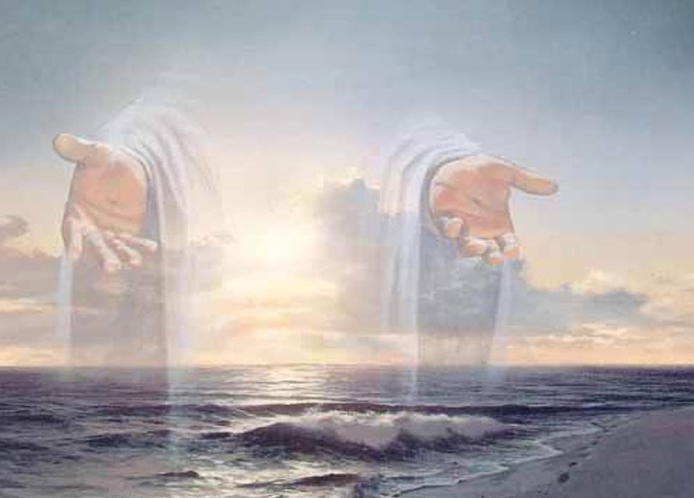 А сейчас, идите на труд!Как только последователь Иисуса найдет свой духовный дар, он (или она) должен стать распорядителем этого дара. Это означает, что он (или она) ответственен за то, чтобы трудиться этим даром в своей поместной церкви для Божьей славы. Если так не делать, то служение церкви терпит урон. Попросту говоря – мы должны идти на труд. 